Instructions:  This form is used by manufacturers of both SSTS proprietary treatment and distribution media products seeking to renew the registration of their product for use in Minnesota at three-year intervals. This completed and properly notarized affidavit, along with the completed Proprietary treatment (or distribution) products application for registration, is to be submitted to Wendy Chirpich at the Minnesota Pollution Control Agency, 12 Civic Center Plaza, Suite 2165, Mankato, MN 56001. If you have any questions, please contact Wendy Chirpich at 507-344-5248 or at Wendy.Chirpich@state.mn.us.Check one:		Has not changed over the previous registration year.		Has changed over the prior registration. A full description of the changes is provided below (and attached, as needed):Affiant/Notary signatures (You must sign this affidavit before a Notary Public)(Notary Seal)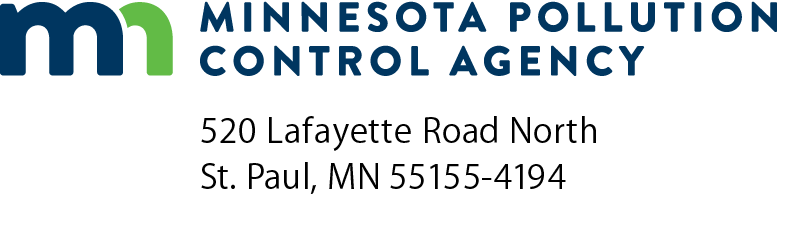 SSTS – Product registration renewal verification affidavitSubsurface Sewage Treatment System (SSTS)Doc Type:  Affidavit I,certify that I represent(Print name of person giving affidavit)(Print name of person giving affidavit)and I am authorized to give this affidavit on behalf of(Print manufacturing company name)(Print manufacturing company name)(Print manufacturing company name)(Print manufacturing company name)(Print manufacturing company name)(Print manufacturing company name)I understand that I am required to inform the Minnesota Pollution Control Agency (MPCA) of any change in my proprietary product over the previous registration. I understand that this verification is required by the MPCA because I have applied for renewal of proprietary product registration per Minn. R. 7083.4040 for SSTS treatment products and per Minn. R. 7083.4080 for SSTS distribution media products.I understand that I am required to inform the Minnesota Pollution Control Agency (MPCA) of any change in my proprietary product over the previous registration. I understand that this verification is required by the MPCA because I have applied for renewal of proprietary product registration per Minn. R. 7083.4040 for SSTS treatment products and per Minn. R. 7083.4080 for SSTS distribution media products.I understand that I am required to inform the Minnesota Pollution Control Agency (MPCA) of any change in my proprietary product over the previous registration. I understand that this verification is required by the MPCA because I have applied for renewal of proprietary product registration per Minn. R. 7083.4040 for SSTS treatment products and per Minn. R. 7083.4080 for SSTS distribution media products.I understand that I am required to inform the Minnesota Pollution Control Agency (MPCA) of any change in my proprietary product over the previous registration. I understand that this verification is required by the MPCA because I have applied for renewal of proprietary product registration per Minn. R. 7083.4040 for SSTS treatment products and per Minn. R. 7083.4080 for SSTS distribution media products.I certify that I certify that (Name and model of priority product)(Name and model of priority product)(Description of product changes)Manufacturing company name:Manufacturing company name:Manufacturing company name:Mailing address:Mailing address:City:State:Zip code:Phone:Fax:Email:Signature of person giving affidavitSubscribed and sworn to before me this:Subscribed and sworn to before me this:Subscribed and sworn to before me this:Subscribed and sworn to before me this:Subscribed and sworn to before me this:Subscribed and sworn to before me this:Subscribed and sworn to before me this:day of,,,Notary Public SignatureNotary Public SignatureNotary Public SignatureNotary Public SignatureNotary Public SignatureNotary Public SignatureNotary Public SignatureNotary Public in and for State of:Notary Public in and for State of:Notary Public in and for State of:Notary Public in and for State of:My commission expires:My commission expires:My commission expires:(month day, year)(month day, year)(month day, year)(month day, year)(month day, year)(month day, year)(month day, year)